ShoppingПомоги свинке Пэппе заполнить тележку продуктами –подбери слово к картинке.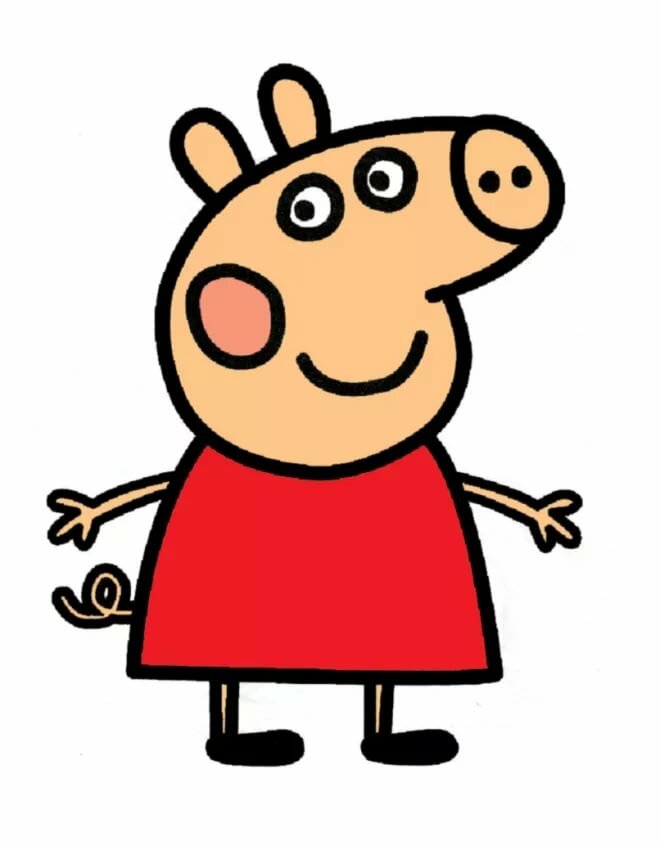 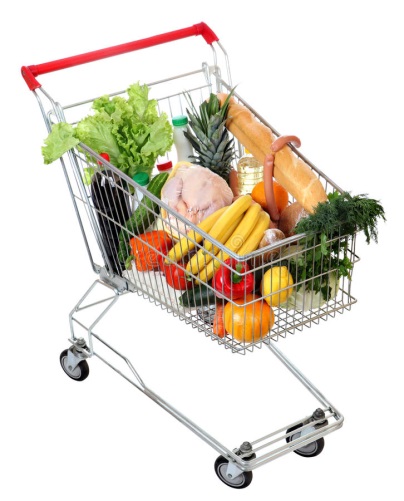 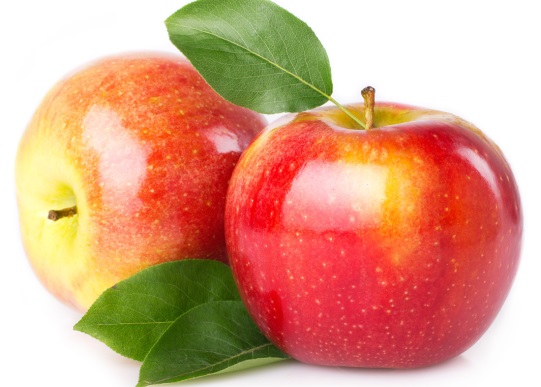                                                                   1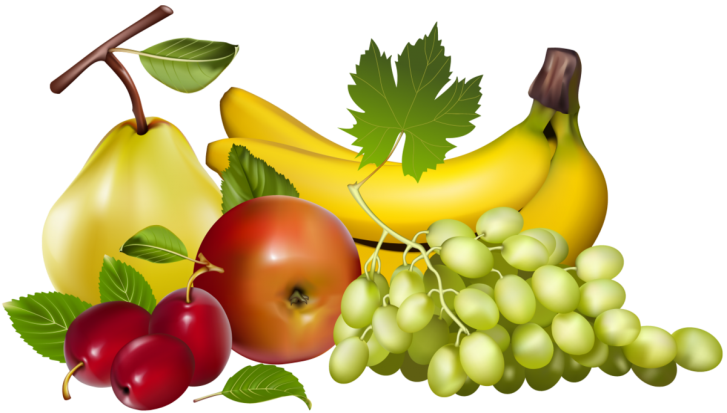 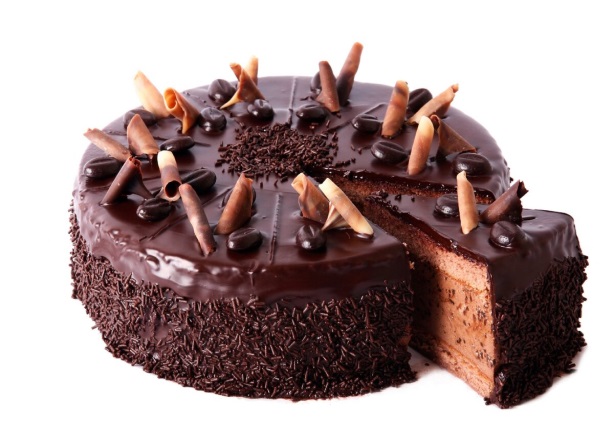 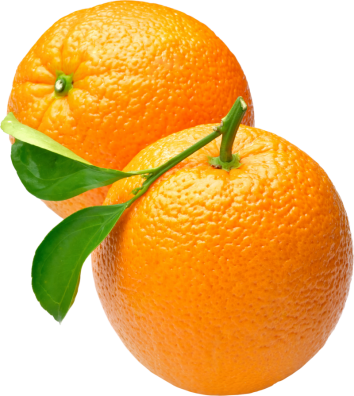                    2                      3                 4 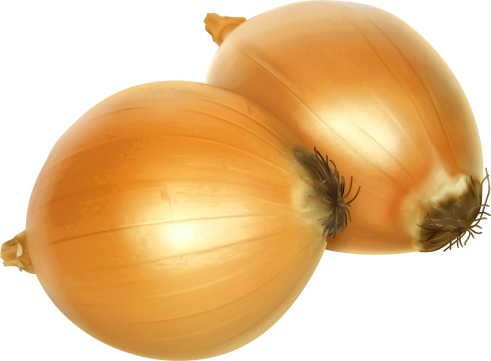 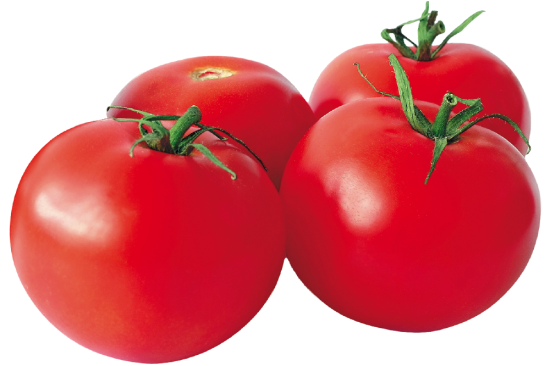 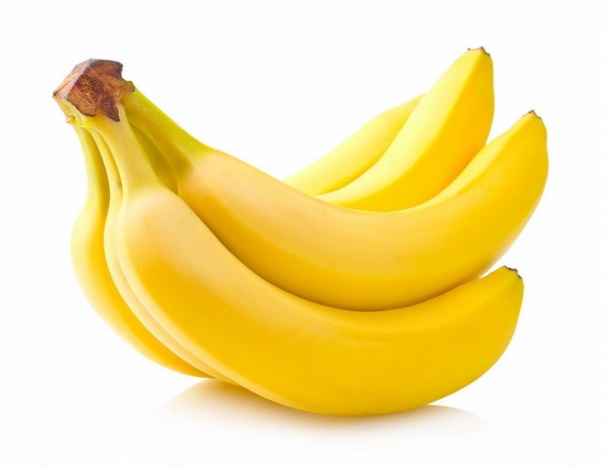           5                     6                     7a –chocolate cake          b –bananas              c – tomatoes       d –fruit      e –oranges            f –apples      g -onions